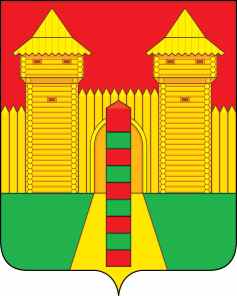 АДМИНИСТРАЦИЯ  МУНИЦИПАЛЬНОГО  ОБРАЗОВАНИЯ«ШУМЯЧСКИЙ  РАЙОН» СМОЛЕНСКОЙ  ОБЛАСТИРАСПОРЯЖЕНИЕот 30.11.2023г. № 337-р________         п. ШумячиВ соответствии с Уставом Шумячского городского поселения, на основании служебной записки начальника Отдела бухгалтерского учета Администрации муниципального образования «Шумячский район» Смоленской области от 30 ноября 2023 года:     1. Принять объект основного средства в муниципальную собственность Шумячского городского поселения:2. Передать объект основного средства, указанный в пункте 1 настоящего распоряжения, в муниципальную казну Шумячского городского поселения.3. Отделу городского хозяйства Администрации муниципального образования «Шумячский район» Смоленской области внести соответствующие изменения в реестр объектов муниципальной собственности Шумячского городского поселения.Глава муниципального образования«Шумячский район» Смоленской области                                        А.Н. ВасильевО приеме в муниципальную собственность  Шумячского городского поселения объекта основного средстваНаименование объектаГодвводаИнвентарный номерБалансовая стоимость(руб.)Начисленный износ (руб.)Остаточная стоимость(руб.)Разбрасыватель песка прицепной (разбрасыватель песка тракторный А-415)2023110136430370 500.000.00370 500.00